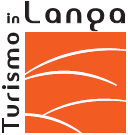 COMUNICATO STAMPA NOTTURNI SULLA STRADA ROMANTICACinque passeggiate in notturna sulla “Strada Romantica delle Langhe e del Roero”1, 3, 6, 8 e 10 agosto 2018-Cinque serate d’estate, organizzate da Turismo in Langa lungo le tappe panoramiche della Strada Romantica delle Langhe e del Roero, con il patrocinio dell’Ecomuseo delle Rocche del Roero e con il contributo della Fondazione CRC.L'edizione 2018 delle passeggiate estive lungo la Strada Romantica delle Langhe e delRoero intercetta e assume una fase di creazione teatrale pubblica - che nella primavera del 2019 avrà come esito lo spettacolo IM/E-MIGRAZIONI - all’interno del progetto “RIPRENDO LASTORIA – Conflitto, lavoro e migrazione dalle Langhe al mondo”; progetto che si avvale del fondamentale sostegno della Compagnia di San Paolo, nell’ambito del “Bando Polo del ‘900”, destinato ad azioni che promuovono il dialogo tra ‘900 e contemporaneità usando la partecipazione culturale come leva di innovazione civica #CSP_Innovazionecivica cic.compagniadisanpaolo.it.Mercoledì 1 agosto a Treiso, venerdì 3 agosto a Cissone, lunedì 6 agosto a Benevello, mercoledì 8 agosto a Neive e venerdì 10 agosto a Sinio  –  alle 21:00 per scoprire con passeggiate in notturna le nostre colline. Il programma completo e tutte le informazioni on line su www.turismoinlanga.it e www.stradaromantica.it.-L’Associazione Turismo in Langa propone per il mese di agosto l’iniziativa “Notturni sulla Strada Romantica”, evento che gode del sostegno della Strada Romantica delle Langhe e del Roero, della Fondazione CRC e, all’interno del progetto “RIPRENDO LA STORIA – Conflitto, lavoro e migrazione dalle Langhe al mondo”, della Compagnia di San Paolo, nell’ambito del “Bando Polo del ‘900”, destinato ad azioni che promuovono il dialogo tra ‘900 e contemporaneità usando la partecipazione culturale come leva di innovazione civica #CSP_Innovazionecivica cic.compagniadisanpaolo.it, nonché con il patrocinio dell’Ecomuseo delle Rocche del Roero e che ricalca un format simile a quanto già proposto durante tutta l’estate proprio da quest’ultimo, i “Notturni sulle Rocche”, con grande successo di pubblico. Si tratta di cinque appuntamenti – mercoledì 1 agosto a Treiso, venerdì 3 agosto a Cissone, lunedì 6 agosto a Benevello, mercoledì 8 agosto a Neive e venerdì 10 agosto a Sinio – ognuno dei quali tocca una delle tappe panoramiche della “Strada Romantica”:  i partecipanti sono attesi alle ore 20:45 (partenza alle 21:00) nella piazza principale o in altro luogo previsto dall’organizzazione e, muniti di torcia a pile e scarpe comode, dovranno percorrere un tratto di strada tra le vie del borgo e tra i suggestivi vigneti delle colline di Langa e Roero, patrimonio UNESCO.Durante la passeggiata e/o alla sua conclusione, a seconda dei percorsi, verrà realizzata una breve e coinvolgente spettacolarità. Nell’ambito del progetto “Riprendo la storia. Conflitto, lavoro e migrazioni dalla Langhe al  mondo” (con la collaborazione, fra tutti della Compagnia Marco Gobetti, l’Istituto di studi storici Gaetano Salvemini di Torino) la manifestazione si svolge con progettazione e realizzazione artistica a cura della compagnia teatrale francese La robe à l’envers di Ramatuelle, in Costa Azzurra. Proprio l’attrice principale della compagnia francese, Elena Bosco, torinese emigrata in Francia, sarà la protagonista, insieme all’attore e musicista Beppe Turletti, delle prossime passeggiate notturne che si svolgeranno, come di consueto, nei primi 15 giorni di agosto. Il tema dei “Notturni 2018” sarà proprio la migrazione: chi è partito, magari 100 anni fa; chi è tornato dopo una vita di lavoro all’estero; chi è ancora all’estero ma intrattiene legami con la sua terra di origine e i parenti rimasti. Le rappresentazioni estive di quest’anno, ambientate come sempre lungo le tappe della nostra Strada, saranno, poi, un primo passo per un vero e proprio spettacolo che andrà in scena nel 2019 in Langa, sempre basato sul tema della migrazione. Gli attori saranno presenti nella piazza principale del paese sede della passeggiata notturna fin dal pomeriggio, per promuovere al pubblico residente l’attività ma, soprattutto, per immergersi nella realtà di Langa e per trovare nuovi spunti per il successivo spettacolo del 2019. I contenuti di tutte le attività previste, infatti, della creazione pubblica che anima le passeggiate sono dunque frutto di interviste, chiacchierate e scambi di opinioni con abitanti delle terre di Langa che hanno raccontato agli attori in scena in queste serate agostane i loro racconti e i loro ricordi (personali o tramandati da altri) sui viaggi della speranza, quando eravamo noi quelli che se ne andavano. Anche, e soprattutto, per motivi economici… Non mancherà l’intreccio sapiente con spunti letterari: una miscela di vissuto-vero e vissuto-scritto che ruota intorno al tema delle migrazioni.Si inizierà a TREISO mercoledì 1 agosto, alle ore 21:00 con “Cammini d’amore” a cura di Elena Bosco e Beppe Turletti. Al termine della passeggiata ci si saluterà con una degustazione di vino dei produttori locali. Il ritrovo sarà in Piazza Baracco, da dove si partirà per arrivare alla tappa romantica, con vista sulle “rocche dei sette fratelli”. Il percorso è di media difficoltà e media lunghezza (circa 7 km ad anello). La seconda tappa vedrà protagonista CISSONE, Venerdì 3 agosto, ore 21:00 con l’animazione teatrale a cura di Elena Bosco e Beppe Turletti, “Cammini e ritorni”. Al termine della passeggiata verrà offerta una degustazione di vino di produttori locali. Il ritrovo sarà in Piazza della Chiesa. Il percorso è facile e di media lunghezza.L’iniziativa proseguirà tra le colline di BENEVELLO, Lunedì 6 agosto, ore 21:00 con “Cammini di Guerra e Resistenza” a cura di Elena Bosco e Beppe Turletti, con la collaborazione di Marco Gobetti. Al termine della passeggiata ci sarà una degustazione di vino di produttori locali. Il ritrovo sarà davanti alla chiesa parrocchiale, il percorso di media difficoltà e lunghezza. La quarta tappa avrà luogo a NEIVE, Mercoledì 8 agosto, alle ore 21:00 con l’animazione teatrale “Tra mare e montagna, cammini lungo la strada del sale” a cura di Elena Bosco e Beppe Turletti. Al termine della passeggiata verrà offerta una degustazione di vino di produttori locali. Il ritrovo sarà in Piazza Italia. Il percorso è facile e di media lunghezza.In conclusione si arriverà a SINIO, Venerdì 10 agosto, alle ore 21:00 con “Mitici cammini” a cura di Elena Bosco e Beppe Turletti.Al termine della passeggiata ci sarà una degustazione di vino di produttori locali. Il ritrovo sarà in Piazza Marconi. Il percorso sarà di media lunghezza, in parte su asfalto. Il costo di partecipazione ai Notturni è di 6 euro a persona (gratuito sotto i 10 anni), animazione e degustazione comprese. Non è necessaria la prenotazione. In caso di forte maltempo la passeggiata sarà annullata o rimandata. Per dettagli e informazioni sull’evento contattare Turismo in Langa allo 0173.364030 (info@turismoinlanga.it).La Strada Romantica delle Langhe e del Roero è un percorso di undici tappe, ciascuna delle quali legata a un particolare tema, descrivono in modo fedele e al tempo stesso poetico l’anima del territorio. La Strada Romantica è un viaggio – fisico ed emozionale – nel territorio di Langa e Roero, fra passato e presente, fra paesaggi e suggestioni letterarie. Il percorso romantico parte da Vezza d’Alba e prosegue attraverso i comuni di Magliano Alfieri, Neive, Treiso, Trezzo Tinella, Benevello, Sinio, Cissone, Murazzano, Mombarcaro e Camerana. 11 tappe - punti panoramici allestiti con un albero “parlante”, che offre suggestioni letterarie, accanto ad una panca “romantica” per un’originale seduta a coppia -, 30 escursioni naturalistiche, 130 km di strade panoramiche e 300 spunti letterari.Con il patrocinio dei comuni coinvolti e di:       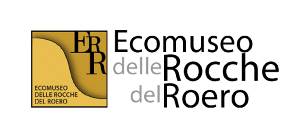 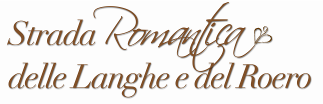 Con il contributo di: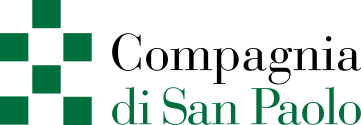 Nell’ambito di “RIPRENDO LA STORIA Conflitto, lavoro e migrazione dalle Langhe al mondo”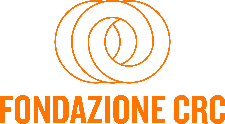 